02.05.2017											           № 515						г. СевероуральскО внесении изменений в постановление Администрации Североуральского городского округа от 29.12.2016 № 1699 «Об установлении платы, взимаемой с родителей (законных представителей) за присмотр и уход за детьми, осваивающими образовательные  программы дошкольногообразования в муниципальных дошкольных образовательных учреждениях и муниципальных общеобразовательных учрежденияхна территории Североуральского городского округа»В соответствии с федеральными законами от 06 октября 2003  года № 131-ФЗ «Об общих принципах организации местного самоуправления в Российской Федерации», от 29 декабря 2012 года № 273-ФЗ «Об образовании в Российской Федерации», Уставом Североуральского городского округа, в целях финансовой поддержки системы дошкольного образования на территории Североуральского городского округа, совершенствования условий пребывания, воспитания, обучения, присмотра и ухода за детьми, улучшения качества питания детей, соблюдения санитарных норм и правил, усиления норм безопасности, более полного удовлетворения и обеспечения реализации образовательных программ дошкольного образования, Администрация Североуральского городского округаПОСТАНОВЛЯЕТ:1. Внести в постановление Администрации Североуральского городского округа от 29.12.2016 № 1699 «Об установлении платы, взимаемой с родителей (законных представителей) за присмотр и уход за детьми, осваивающими   образовательные  программы дошкольного образования в муниципальных дошкольных образовательных учреждениях и муниципальных общеобразовательных учреждениях на территории Североуральского городского округа» (далее по тексту – постановление) следующие изменения:1.1. подпункт 4 пункта 2 исключить.1.2. дополнить постановление пунктом 2-2 следующего содержания: «2-2. Установить, что от оплаты за содержание ребенка в муниципальных дошкольных образовательных организациях освобождаются родители (законные представители), являющимися беженцами (лицами, получившими временное убежище) до момента утраты (лишения) соответствующего статуса»;1.3. дополнить постановление пунктом 3-1 следующего содержания:«3-1. Установить, что действие настоящего постановления не распространяется на правоотношения, связанные с компенсацией платы, взимаемой с родителей (законных представителей) за присмотр и уход за детьми, осваивающими образовательные программы дошкольного образования в муниципальных дошкольных образовательных учреждениях и муниципальных общеобразовательных учреждениях на территории Североуральского городского округа, категориям граждан, указанным в статье 23 Закона Свердловской области от 15 июля 2013 года № 78-ОЗ «Об образовании в Свердловской области».2. Установить, что действие настоящего постановления распространяется на правоотношения, возникшие с 01 марта 2017 года.3. Контроль за исполнением настоящего постановления возложить на Заместителя Главы Администрации Североуральского городского округа по социальным вопросам И.И. Достовалову.И. о. Главы АдминистрацииСевероуральского городского округа					  В.П. Матюшенко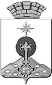 АДМИНИСТРАЦИЯ СЕВЕРОУРАЛЬСКОГО ГОРОДСКОГО ОКРУГАПОСТАНОВЛЕНИЕ